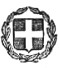 ΕΛΛΗΝΙΚΗ ΔΗΜΟΚΡΑΤΙΑ	Αμοργός 24-08-2018ΠΕΡΙΦΕΡΕΙΑ ΝΟΤ. ΑΙΓΑΙΟΥ	Αριθ. Πρωτ. : 10 ΝΟΜΟΣ ΚΥΚΛΑΔΩΝΔΗΜΟΣ ΑΜΟΡΓΟΥ ΣΧΟΛΙΚΗ ΕΠΙΤΡΟΠΗ Α/ΘΜΙΑΣ ΕΚΠΑΙΔΕΥΣΗΣ Ταχ. Δ/νση: 84008 Αμοργός Τηλέφωνο: 22853-60222Fax: 22853-60225Πληροφορίες Νομικού Σοφίαail:sofia.nomikou@1256.syzefxis.gov.grΠΡΟΚΗΡΥΞΗ ΠΡΟΣΛΗΨΗΣ ΚΑΘΑΡΙΣΤΡΙΩΝΑνακοινώνεται ότι η Σχολική Επιτροπής Πρωτοβάθμιας Εκπαίδευσης Δήμου Αμοργού σύμφωνα με την υπ΄ αριθμ. 5/2018 Απόφαση της πρόκειται να προσλάβει τέσσερις (04) καθαριστές/καθαρίστριες με σύμβαση μίσθωσης έργου για τον καθαρισμό των κάτωθι Σχολικών Μονάδων:Δημοτικό Σχολείο και Νηπιαγωγείο ΑρκεσίνηςΔημοτικό Σχολείο και Νηπιαγωγείο ΚαταπόλωνΔημοτικό Σχολείο και Νηπιαγωγείο ΧώραςΝηπιαγωγείο Αιγιάλης ΘολαρίωνΗ σχέση εργασίας θα είναι με σύμβαση μίσθωσης έργου για τα σχολικά έτη 2018-2019 και 2019-2020 σύμφωνα με τις διατάξεις του Ν. 4547/2018 (ΦΕΚ 102/Α’/12.06.2018).Έργο των προσλαμβανομένων θα είναι ο καθαρισμός των αιθουσών διδασκαλίας, των εργαστηρίων, των γραφείων διδασκόντων, των κοινοχρήστων χώρων και των προαυλίων των παραπάνω σχολικών μονάδων.Όσοι επιθυμούν μπορούν να υποβάλλουν αίτηση, αυτοπροσώπως ή με εξουσιοδοτημένο άτομο, από τις 20-08-2018 έως και την 28-08-2018 (ώρα: 14:00) στην Πρωτοβάθμια Σχολική Επιτροπή του Δήμου Αμοργού στο Δημοτικό Κατάστημα, ημέρες εργάσιμες και ώρες γραφείου, Ταχ. Διεύθυνση: Χώρα Αμοργός 84008-Τηλέφωνο 2285360222, αρμόδια υπάλληλος κ. Νομικού Σοφία.Η αίτηση θα συνοδεύεται από τα παρακάτω δικαιολογητικά:Αντίγραφο αστυνομικής ταυτότηταςΒεβαίωση μονίμου κατοικίαςΠιστοποιητικό οικογενειακής κατάστασηΑπολυτήριο Δημοτικού ΣχολείουΒεβαίωση ΟΑΕΔ για χρόνο ανεργίαςΒεβαίωση πολυτεκνίας (για όσους υποψηφίους είναι πολύτεκνοι)Υπεύθυνη Δήλωση με την οποία να δηλώνεται η υγεία και η φυσική καταλληλότητα για την άσκηση των καθηκόντωνΥπεύθυνη Δήλωση στην οποία να δηλώνεται ότι δεν έχουν καταδικαστεί και ότι δεν είναι φυγόδικοι για κανένα από τα αδικήματα του άρθρου 8 του υπαλληλικού κώδικαΒεβαίωση οικείου ασφαλιστικού φορέα που να προκύπτει η διάρκεια της ασφάλισης ή Βεβαίωση του οικείου φορέα που να προκύπτει η ασφάλιση για όσους έχουν υπηρεσία στο δημόσιο.Για τους γονείς με τέκνα με αναπηρία 67% και άνω, πιστοποιητικό της Υγειονομικής Επιτροπής του Ασφαλιστικού Φορέα τους σε ισχύΓΕΝΙΚΑ ΔΙΚΑΙΟΛΟΓΗΤΙΚΑ ΣΥΜΜΕΤΟΧΗΣ: Οι υποψήφιοι, για να γίνουν δεκτοί στη διαδικασία επιλογής, πρέπει να έχουν ηλικία από 18 έως 65 ετών.Η βαθμολόγηση των υποψηφίων θα γίνει με τα κριτήρια του Α.Σ.Ε.Π. για τις συμβάσεις μίσθωσης έργου σύμφωνα με το Ν.3812 (ΦΕΚ 234/Α/28.12.2009), ως ακολούθως:ΠΙΝΑΚΑΣ ΒΑΘΜΟΛΟΓΗΣΗΣ ΚΡΙΤΗΡΙΩΝΧΡΟΝΟΣ ΑΝΕΡΓΙΑΣ (200 μονάδες για 4 μήνες ανεργίας και 75 μονάδες ανά μήνα ανεργίας άνω των 4 μηνών, με ανώτατο όριο τους 12 μήνες)ή 3. ΠΟΛΥΤΕΚΝΟΣ Η΄ ΤΕΚΝΟ ΠΟΛΥΤΕΚΝΗΣ ΟΙΚΟΓΕΝΕΙΑΣ (50 μονάδες για κάθε τέκνο)*αφορά μόνο τις ειδικές περιπτώσεις πολυτεκνίας με τρία (3) τέκνα4. ή 5. ΤΡΙΤΕΚΝΟΣ Ή ΤΕΚΝΟ ΤΡΙΤΕΚΝΗΣ ΟΙΚΟΓΕΝΕΙΑΣ (40 μονάδες για κάθε τέκνο)αριθμός τέκνων	3μονάδες	120ΑΝΗΛΙΚΑ ΤΕΚΝΑ (30 μονάδες για καθένα από τα δύο πρώτα τέκνα και 50 μονάδες για το τρίτο)ή 8. ΓΟΝΕΑΣ Η΄ ΤΕΚΝΟ ΜΟΝΟΓΟΝΕΪΚΗΣ ΟΙΚΟΓΕΝΕΙΑΣ (50 μονάδες για κάθε τέκνο)9 .ΓΟΝΕΑΣ ΜΕ ΤΕΚΝΑ ΜΕ ΑΝΑΠΗΡΙΑ ΑΝΩ ΤΟΥ 67% (100 μονάδες για κάθε τέκνο)10. ΕΜΠΕΙΡΙΑ (7 μονάδες ανά μήνα εμπειρίας και έως 60 μήνες)Για το Νηπιαγωγείο Αιγιάλης Θολαρίων η σύμβαση θα υπογραφεί μόνο εφόσον προκύψουν πλεονάζουσες ώρες από την πλήρη απασχόληση της καθαρίστριας αορίστου χρόνου των σχολικών κτηρίων της Αιγιάλης όπως αυτές θα προσδιοριστούν από τον αρμόδιο φορέα του Υπουργείου Παιδείας.Η κατάταξη των υποψηφίων θα επικυρωθεί με απόφαση της Σχολικής Επιτροπής. Σε περίπτωση ισοψηφίας θα διενεργηθεί δημόσια κλήρωση ενώπιον του Προέδρου της Σχολικής Επιτροπής και των ενδιαφερομένων. Τα αποτελέσματα θα δημοσιευτούν στο δημοτικό κατάστημα και θα κοινοποιηθούν στις διευθύνσεις των σχολικών μονάδων και τους ενδιαφερόμενους.Η προκήρυξη αυτή να αναρτηθεί στους πίνακες ανακοινώσεων του δημοτικού καταστήματος του Δήμου Αμοργού και των τοπικών διαμερισμάτων, στις εν λόγω σχολικές μονάδες και στην ιστοσελίδα του Δήμου.Ο Πρόεδρος της Σχολικής Επιτροπής Πρωτοβάθμιας Εκπαίδευσηςτου Δήμου Αμοργού Καραḯσκος Ελευθέριοςμήνες12345678910	11	12 και άνωμονάδες000200275350425500575650	725	800αριθμός τέκνων3*456789......μονάδες150200250300350400450.......αριθμός τέκνων123μονάδες3060110αριθμός τέκνων12345….μονάδες50100150200250….αριθμός τέκνων123μονάδες100200300μήνες εμπειρίας1234	56789101112.....	5960 και άνωμονάδες7142128	3542495663707784......	413420